Na temelju članka 7. Pravilnika o provođenju postupaka jednostavne nabave („Zelinske novine“, br. 05/23), stručno povjerenstvo iz Odluke o početku jednostavne nabave KLASA: 406-02/24-01/08, URBROJ: 238-30-02/19-24-2 od 23.01.2024. godine utvrđuje te upućujePOZIV NA DOSTAVU PONUDAza uslugu čišćenja poslovnih prostorija PODACI O NARUČITELJUGrad Sveti Ivan Zelina Trg A. Starčevića 12, 10380 Sv. Ivan ZelinaOIB: 49654336134tel.: 385 (01) 2019-200, fax.: 385 (01) 2019-202internetska adresa: www.zelina.hre-mail: grad@zelina.hrOSOBA ILI SLUŽBA ZADUŽENA ZA KONTAKTGrad Sveti Ivan Zelina, Trg A. Starčevića 12, 10380 Sv. Ivan Zelina, tel.: 385 (01) 2019-214, fax.: 385 (01) 2019-202, Dragutin Mahnet, dipl.iur. ili e-mail: dragutin.mahnet@zelina.hrPROCIJENJENA VRIJEDNOST NABAVEProcijenjena vrijednost nabave iznosi 26.000,00 eura(bez PDV-a).EVIDENCIJSKI BROJ NABAVEEV-20/24OPIS PREDMETA NABAVEČišćenje poslovnih prostorija u zgradi gradske uprave Grada Svetog Ivana Zeline na adresi Trg A. Starčevića 12, Sv. Ivan Zelina, sveukupne površine za čišćenje 1.273,6 m². Detaljan opis tražene usluge nalazi se u Prilogu 3. ovog Poziva pod nazivom Specifikacija poslova čišćenja, a specifikacija površina za čišćenje u Prilogu 4. pod nazivom Specifikacija površina.KOLIČINA PREDMETA NABAVEKoličina predmeta nabave određena je Troškovnikom koji je sastavni dio ovog Poziva za dostavu ponuda.Poslovi čišćenja obavljaju se predviđenom dinamikom (Prilog 3.) radnim danom u popodnevnim satima (nakon 15 sati i najkasnije do 21 sat) tijekom 12 mjeseci, u skladu sa Prilogom 3. i 4.Ponuditelji moraju ponuditi cjelokupni predmet nabave. Nuđenje dijelova predmeta nabave nije dozvoljeno.TROŠKOVNIK Troškovnik se nalazi u prilogu ovog Poziva za dostavu ponuda te čini njegov sastavni dio (Prilog 2.).Troškovnik je potrebno ispuniti po svim stavkama, potpisati od strane ovlaštene osobe ponuditelja i ovjeriti pečatom.Ponuditelj je dužan za svaku stavku Troškovnika ispuniti jediničnu cijenu stavke (po jedinici mjere) i ukupnu cijenu stavke. Cijena ponude izražava se u eurima bez PDV-a. TEHNIČKA SPECIFIKACIJA PREDMETA NABAVETehnička specifikacija predmeta nabave određena je u Troškovniku (Prilog 2.), Specifikaciji poslova čišćenja (Prilog 3.) i Specifikaciji površina (Prilog 4.), koji se nalaze u prilogu ovog Poziva za dostavu ponuda te čine njegov sastavni dio.MJESTO PRUŽANJA USLUGEZgrada gradske uprave Grada Svetog Ivana Zeline na adresi Trg A. Starčevića 12, Sv. Ivan Zelina.ROK POČETKA I ZAVRŠETKA USLUGES odabranim ponuditeljem će se sklopiti ugovor o pružanju usluga na razdoblje od 12 mjeseci.Očekivani rok početak pružanja usluge je 15.02.2024. godine.OSNOVE ZA ISKLJUČENJE GOSPODARSKOG SUBJEKTA11.1. Neplaćanje dospjelih poreznih obveza i obveza za mirovinsko i zdravstveno osiguranjeNaručitelj će isključiti gospodarski subjekt iz postupka ako nije ispunio obvezu plaćanja dospjelih poreznih obveza i obveza za mirovinsko i zdravstveno osiguranje:a) u Republici Hrvatskoj, ako gospodarski subjekt ima poslovni nastan u Republici Hrvatskoj,ilib) u Republici Hrvatskoj ili u državi poslovnog nastana gospodarskog subjekta, ako gospodarski subjekt nema poslovni nastan u Republici Hrvatskoj.Javni naručitelj neće isključiti gospodarskog subjekta iz postupka nabave ako mu sukladno posebnom propisu plaćanje obveza nije dopušteno ili mu je odobrena odgoda plaćanja.Za potrebe dokazivanja okolnosti iz točke 11.1. gospodarski subjekt dužan je u ponudi dostaviti:Potvrdu porezne uprave ili drugog nadležnog tijela u državi poslovnog nastana gospodarskog subjekta kojom se dokazuje da ne postoje osnove za isključenje iz točke 11.1. ovog Poziva za dostavu ponuda.Ako se u državi poslovnog nastana gospodarskog subjekta, odnosno državi čiji je osoba državljanin ne izdaju dokumenti iz podtočke 1. i 2. ovog Poziva za dostavu ponuda ili ako ne obuhvaćaju sve okolnosti iz članka 252. stavka 1. ZJN-a i točke  11.1. ovog Poziva za dostavu ponuda, oni mogu biti zamijenjeni izjavom pod prisegom ili, ako izjava pod prisegom prema pravu dotične države ne postoji, izjavom davatelja s ovjerenim potpisom kod nadležne sudske ili upravne vlasti, javnog bilježnika ili strukovnog ili trgovinskog tijela u državi poslovnog nastana gospodarskog subjekta, odnosno državi čiji je osoba državljanin. Okolnosti iz točke 11.1. moraju dokazati svi gospodarski subjekti u ponudi.Dokumenti kojima se dokazuju okolnosti iz točke 11.1. ne smije biti stariji od dana objave Poziva za dostavu ponude.UVJETI PRAVNE I POSLOVNE SPOSOBNOSTI 12.1. Sposobnost za obavljanje profesionalne djelatnostiGospodarski subjekt mora dokazati upis u sudski, obrtni, strukovni ili drugi odgovarajući registar u državi njegova poslovnog nastana.Za potrebe utvrđivanja okolnosti iz točke 12.1. gospodarski subjekt treba kao dokaz u ponudi dostaviti izvadak iz sudskog, obrtnog, strukovnog ili drugog odgovarajućeg registra koji se vodi u državi članici njegova poslovnog nastana, koji ne smije biti stariji od 3 mjeseca od dana objave Poziva za dostavu ponude.Okolnosti iz točke 12.1. moraju dokazati svi gospodarski subjekti u ponudi.ODREDBE KOJE SE ODNOSE NA ZAJEDNICU GOSPODARSKIH SUBJEKATAViše gospodarskih subjekata može se udružiti i dostaviti zajedničku ponudu, neovisno o uređenju njihova međusobnog odnosa.Ponuda zajednice gospodarskih subjekata mora sadržavati podatke o svakom članu zajednice gospodarskih subjekata, kako je određeno u ponudbenom listu, uz obveznu naznaku člana zajednice gospodarskih subjekata koji je ovlašten za komunikaciju s Naručiteljem. U ponudi mora biti navedeno koji će dio ugovora (predmet, količina, vrijednost i postotni dio) izvršavati pojedini član Zajednice ponuditelja.Naručitelj zahtijeva od odabrane zajednice gospodarskih subjekata solidarnu odgovornost u izvršenju ugovora, no ne i određeni pravni oblik.ODREDBE KOJE SE ODNOSE NA PODUGOVARATELJEPonuditelj koji namjerava dati dio ugovora o jednostavnoj nabavi u podugovor obvezan je u ponudi:navesti koji dio ugovora namjerava dati u podugovor (predmet ili količina, vrijednost ili postotni udio),navesti podatke o podugovarateljima (naziv ili tvrtka, sjedište, OIB ili nacionalni identifikacijski broj, broj računa, zakonski zastupnici podugovaratelja),Podaci o podugovaratelju/ima bit će navedeni u ugovoru o jednostavnoj nabavi. Naručitelj će neposredno plaćati podugovaratelju za dio ugovora koji je isti izvršio. Odabrani Ponuditelj mora uz račun, odnosno situaciju koje izdaje Naručitelju obvezno priložiti račun odnosno situaciju svojih podugovaratelja koje je prethodno ovjerio.Ugovaratelj može tijekom izvršenja ugovora o jednostavnoj nabavi od Naručitelja zahtijevati:promjenu podugovaratelja za onaj dio ugovora o jednostavnoj nabavi koji je prethodno dao u podugovor,uvođenje jednog ili više novih podugovaratelja čiji ukupni udio ne smije prijeći 30% vrijednosti ugovora o jednostavnoj nabavi bez poreza na dodanu vrijednost, neovisno o tome je li prethodno dao dio ugovora o jednostavnoj nabavi u podugovor ili ne,preuzimanje izvršenja dijela ugovora o jednostavnoj nabavi koji je prethodno dao u podugovor.Uz zahtjev za promjenom podugovaratelja, ugovaratelj Naručitelju dostavlja sve tražene podatke iz ovog poglavlja o novom podugovaratelju.Naručitelj  neće odobriti zahtjev ugovaratelja:1. u slučaju zahtjeva za promjenom podugovaratelja za onaj dio ugovora koji je prethodno dao u podugovor i u slučaju zahtjeva za uvođenje jednog ili više novih podugovaratelja čiji ukupni udio ne smije prijeći 30% vrijednosti ugovora o jednostavnoj nabavi bez PDV-a, neovisno o tome je li prethodno dao dio ugovora o jednostavnoj nabavi u podugovor ili ne, ako se ugovaratelj u postupku jednostavne nabave radi dokazivanja ispunjenja kriterija za odabir gospodarskog subjekta oslonio na sposobnost podugovaratelja kojeg sada mijenja, a novi podugovaratelj ne ispunjava iste uvjete,2. u slučaju preuzimanja izvršenja dijela ugovora o jednostavnoj nabavi koji je prethodno dao u podugovor, ako se ugovaratelj u postupku jednostavne nabave radi dokazivanja ispunjenja kriterija za odabir gospodarskog subjekta oslonio na sposobnost podugovaratelja za izvršenje tog dijela, a ugovaratelj samostalno ne posjeduje takvu sposobnost, ili ako je taj dio ugovora već izvršen.NAČIN ODREĐIVANJA CIJENE PONUDECijena ponude mora biti izražena u eurima.Cijena ponude se piše brojkama. Cijena se iskazuje s uračunatim svim troškovima i eventualnim popustima. Pripadajući porez iskazuje se odvojeno.Ponuditelj u cijenu uključuje sva profesionalna kemijska sredstva, materijal (vreće za smeće i sl.) i opremu za rad (usisivač, metle, mopovi i sl.), radnu odjeću, zaštitna sredstva.Naručitelj će osigurati higijenski materijal.Naručitelj će osigurati bez naknade toplu i hladnu vodu, priključak na električnu energiju i prostor pod ključem za spremanje stvari i opreme za čišćenje.Ponuditelj je obvezan popuniti kompletni Troškovnik s traženim kolonama i jediničnim cijenama bez PDV-a.Kada cijena ponude bez PDV-a izražena u Troškovniku ne odgovara cijeni ponude bez PDV-a izraženoj u ponudbenom listu, vrijedi cijena ponude bez PDV-a izražena u Troškovniku. Ako ponuditelj nije u sustavu poreza na dodanu vrijednost ili je predmet nabave oslobođen poreza na dodanu vrijednost, u ponudbenom listu, na mjesto predviđeno za upis cijene ponude s porezom na dodanu vrijednost, upisuje se isti iznos kao što je upisan na mjestu predviđenom za upis cijene ponude bez poreza na dodanu vrijednost, a mjesto predviđeno za upis iznosa poreza na dodanu vrijednost ostavlja se prazno. Cijena ponude je nepromjenjiva.KRITERIJ ZA ODABIR PONUDEKriterij za odabir ponude je najniža cijena.ROK VALJANOSTI PONUDERok valjanosti ponude je 30 dana od dana isteka roka za dostavu ponude. Na zahtjev Naručitelja, ponuditelj može produžiti rok valjanosti svoje ponude.Ako tijekom postupka jednostavne nabave istekne rok valjanosti ponude, Naručitelj je obvezan prije odabira zatražiti produženje roka valjanosti ponude i u tu svrhu dati primjereni rok ponuditelju.JAMSTVAOdabrani ponuditelj je obvezan u roku od 8 (osam) dana od dana sklapanja ugovora o jednostavnoj nabavi, dostaviti jamstvo za uredno ispunjenje ugovora, u obliku bjanko zadužnice odnosno zadužnice ispunjenu u skladu s odredbama Pravilnika o obliku i sadržaju bjanko zadužnice (NN RH br. 115/12 i 82/17) odnosno Pravilnika o obliku i sadržaju zadužnice (NN br.115/12 i 82/17), u visini od 10% (slovima: deset posto) vrijednosti Ugovora (bez PDV-a), s rokom važenja sve dok traju ugovorne obveze.Ukoliko odabrani Ponuditelj ne dostavi jamstvo najkasnije u roku od 8 (osam) dana od dana potpisa ugovora, Naručitelj ima pravo raskinuti ugovor.Jamstvo za uredno ispunjenje ugovora biti će naplaćeno u slučaju povrede ugovornih obveza od strane odabranog ponuditelja. Ako jamstvo za uredno izvršenje ugovora ne bude naplaćeno, Naručitelj će ga vratiti odabranom ponuditelju neposredno nakon izvršenja svih obveza sukladno sklopljenom ugovoru.  Na zahtjev Naručitelja, odabrani ponuditelj će produžiti rok jamstva za uredno izvršenje ugovora. Neovisno o sredstvu jamstva koje je Naručitelj odredio, gospodarski subjekt može dati novčani polog u navedenom iznosu (bez PDV-a), sukladno članku 214. stavku 4. Zakona o javnoj nabavi („Narodne novine“, br. 120/16, 114/22)ROK, NAČIN I UVJETI PLAĆANJASva plaćanja Naručitelj će izvršiti na poslovni račun odabranog ponuditelja.Naručitelj će plaćanje vršiti na temelju ispostavljenih računa koje će ponuditelj ispostaviti sukladno isporučenoj usluzi, na mjesečnom nivou. Primljeni račun predstavnik naručitelja obvezan je ovjeriti u roku od 8 dana od dana primitka, a naručitelj isplatiti u roku 30 dana od dana ovjere računa.Sukladno Zakonu o elektroničkom izdavanju računa u javnoj nabavi ("Narodne novine" br. 94/18), GRAD SVETI IVAN ZELINA (OIB: 49654336134), kao javni naručitelj, zaprimat će isključivo elektroničke račune.Plaćanje se vrši u eurima.Predujam je isključen, kao i traženje sredstava osiguranja plaćanja. Ostali uvjeti regulirat će se ugovorom između Naručitelja i odabranog ponuditelja.SADRŽAJ, NAČIN IZRADE I NAČIN DOSTAVE PONUDEPri izradi ponude ponuditelj se mora pridržavati zahtjeva i uvjeta iz ovog Poziva za dostavu ponuda te ne smije mijenjati ni nadopunjavati tekst istog.Ponuda mora sadržavati:popunjeni ponudbeni list,popunjeni troškovnik,dokumente kojima ponuditelj dokazuje da ne postoje razlozi isključenja,tražene dokaze sposobnosti,sve ostale dokumente koje treba sadržavati ponuda u skladu sa zahtjevima iz ovog Poziva za dostavu ponuda.Ponuda se do naznačenog roka iz točke 21. dostavlja: putem mail adrese grad@zelina.hr kao skenirani dokument u pdf. formatu u kojem slučaju dokaz o poštivanju roka dostave ponude predstavlja izlist maila.U roku za dostavu ponude Ponuditelj može izmijeniti svoju ponudu, nadopuniti je ili od nje odustati.Ponuditelj može do isteka roka za dostavu ponuda dostaviti izmjenu i/ili dopunu ponude. Izmjena i/ili dopuna ponude dostavlja se na isti način kao i osnovna ponuda s obveznom naznakom da se radi o izmjeni i/ili dopuni ponude. Ako ponuditelj tijekom roka za dostavu ponuda mijenja ponudu, smatra se da je ponuda dostavljena u trenutku dostave posljednje izmjene ponude.Ponuditelj može do isteka roka za dostavu ponude pisanom izjavom odustati od svoje dostavljene ponude. Pisana izjava se dostavlja na isti način kao i ponuda s obveznom naznakom da se radi o odustajanju od ponude.Ponuda se ne može mijenjati ili povući nakon isteka roka za dostavu ponuda.DATUM, VRIJEME I MJESTO DOSTAVE PONUDA I OTVARANJA PONUDARok za dostavu ponuda je 05.02.2024. godine do 12,00 sati.Otvaranje ponuda nije javno te će se izvršiti po isteku roka za dostavu ponuda.DONOŠENJE ODLUKE O ODABIRU ILI PONIŠTENJUZa donošenje odluke o odabiru najpovoljnije ponude dovoljna je jedna prihvatljiva ponuda.Rok za donošenje odluke o odabiru iznosi 8 dana od dana isteka roka za dostavu ponuda.Naručitelj će poništiti postupak nabave te bez odgode donijeti Odluku o poništenju ako: postanu poznate okolnosti zbog kojih ne bi došlo do pokretanja postupka nabave da su bile poznate prije slanja Poziva,postanu poznate okolnosti zbog kojih bi došlo do sadržajno bitno drugačijeg Poziva da su bile poznate prije slanja Poziva,nije pristigla nijedna ponuda,nakon odbijanja ponuda ne preostane nijedna valjana ponuda,je cijena najpovoljnije ponude veća od procijenjene vrijednosti nabave, a manja od pragova za javne nabave male vrijednosti, osim ako Naručitelj ima ili će imati osigurana sredstva,je cijena valjanih ponuda u postupku jednostavne nabave jednaka ili veća od pragova za nabavu male vrijednosti.REPUBLIKA HRVATSKAZAGREBAČKA ŽUPANIJAGRAD SVETI IVAN ZELINAGRADONAČELNIK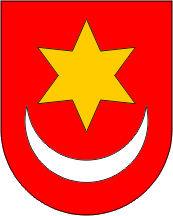 REPUBLIKA HRVATSKAZAGREBAČKA ŽUPANIJAGRAD SVETI IVAN ZELINAGRADONAČELNIKKLASA: 406-02/24-01/08URBROJ: 238-30-02/19-24-2Sveti Ivan Zelina, 23. siječanj 2024.KLASA: 406-02/24-01/08URBROJ: 238-30-02/19-24-2Sveti Ivan Zelina, 23. siječanj 2024.STRUČNO POVJERENSTVOVODITELJDragutin Mahnet, dipl.iur., v.r.